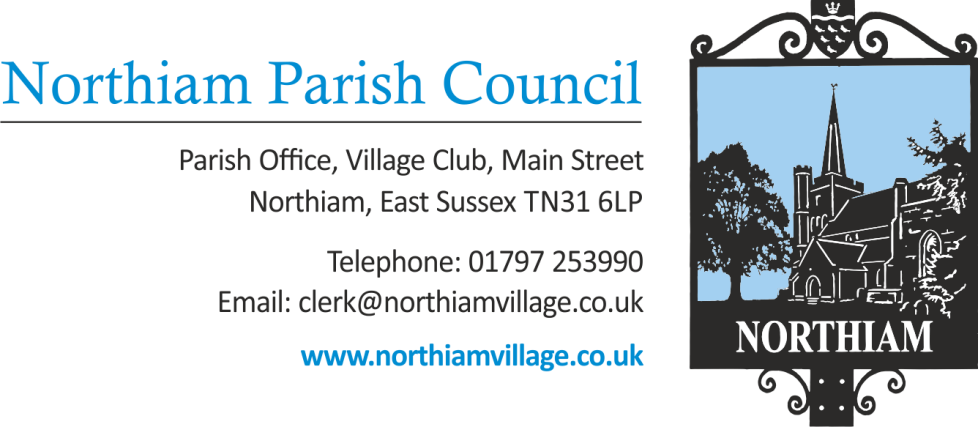 Ordinary General Meeting of the Parish Council to be held in the Village Hall, Northiam at 7.00pm, Thursday 11 August 2022Members of the Public and Press are welcome and encouraged to attend.Due to the adoption of new Standing Orders there will be an opportunity for members of the public to give their opinion or view once in relation to an item on the agenda.AGENDASIGNED: Nicola Ideson, Parish Clerk						Date: 4th July 2022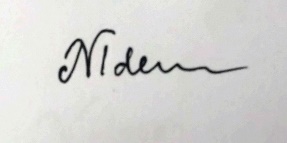 -------------------------------------------------------------------------------------------------------------------------------APOLOGIES FOR ABSENCE:PUBLIC QUESTIONS (Maximum of 15 minutes)  DECLARATIONS OF INTEREST AND INSTANCES OF LOBBYINGTo receive any declaration by members of personal interests in matters on the agenda, the nature of the interest and whether the member regards the interest as personal, pecuniary or prejudicial under the Code of Members Conduct.An opportunity for Councillors to declare if they have been approached by a member of the public or another Councillor and asked to discuss any items on the agenda prior to the meeting.MINUTES OF THE PREVIOUS MEETINGTo approve and sign the minutes of the Full Council meeting held on 14th July 2022 (appendix 1)MATTERS ARISING FROM THE MINUTESINSTALLATION OF NEW SLIDETo sign off the Practical Completion Certificate received from the contractors to confirm that the works were satisfactory.FINANCESTo receive & approve the payment report for July 2022 (appendix 4)To receive the most recent bank reconciliation and financial report (appendix 5) To approve the time-sheet of the Clerk for the period 11/07/22-05/08/22To approve the time-sheet of the assistant Clerk for the period 05/06/22-05/08/22To note the expenditure of £100 + VAT for a survey assessing the damp problem in bungalow No 2. To consider a grant request from the library towards the creation of a new meeting room at the village hall.ITEMS CARRIED FORWARD FROM LAST MEETINGTo approve the Asset Register of Council Property.To review, approve & adopt Financial Regulations.INSURANCE COVERFor decision - to increase the fidelity cover and add loss of receivable rent cover.SEWER QUOTES – THE PADDOCKFor decision – To consider 3 quotes obtained for a sewer inspection survey. To be funded by the developerCOUNCILLOR TRAININGNew Councillor and refresher training has been found by the Clerk. TREE SURVEYCouncillors are asked to volunteer to complete the annual Tree Survey.WATER SUPPLY FOR BUNGALOWSWater supply issues stemming from possible lack of pressure due to the recent dry spellSFF COMMITTEE MEETING on 28th July – A reportCCTV SFFTo consider 3 quotes for CCTV to be installed at SFF.STABLES LEASEFor decision – proposal to approve the amended Stables Lease and Side LetterBURIAL GROUND SURVEYProposal from the CIC for the approval of an initial burial ground survey, to be funded from S106 moniesREPORTS BY COUNTY & DISTRICT COUNCILLORSDistrict Councillor Martin Mooney (Appendix 2)District Councillor Tony GanlyCounty Councillor Paul Redstone (Appendix 3) VILLAGE MATTERS Correspondence Councillors’ ReportsPLANNING:New Applications/Amendments to current applications:RR/2022/1704/P NORTHIAMGrain Store Building, Rye Road, Northiam TN31 6NJConversion of warehouse (former grain store) to self-contained dwelling. RR/2022/350/P).RR/2022/1778/P NORTHIAMValencia, Station Road, Northiam TN31 6QLErection of two detached dwellings with detached garages served by an existing access road. RR/2022/1633/PThree Candles, Station Road, Northiam TN31 6QLDemolish existing single storey dwelling and erect two single storey dwellings served by existing and proposed access (revised proposal to that permitted by All appeals, enforcements and decision notices have been previously circulated to Councillors. 